2016 summer agenda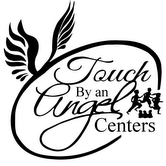 Monday TuesdayWednesdayThursdayFriday Breakfast: 9am-9:25am Breakfast: 9am-9:25amBreakfast: 9am-9:25amBreakfast: 9am-9:25amBreakfast: 9am-9:25amOak Park Library:10-11:45amMovies & Old Country Buffet: 10am-1pm$10.00Oak Park Library: 10am-11:45am Field day: 10am-12pmSoccer/Baseball game or Team Game board10-11:30amLunch: 12pm-12:30pmLunch:12pm-12:30pmLunch:12pm-12:30pmLunch: 12pm-12:30pm Skating/Bowling: 1pm- 4pm$12.00Waterpark:1pm-3pm Waterpark: 1pm-3pm Waterpark: 1pm-3pmWaterpark:1pm-3pm Arrival from skating/bowling approx.. 5pm*Schedule is subject to change without notice.